MATEMATIKA 12.11.2020.MD86 KUNA-MATIJA KUPUJE 2 MEDVJEDIĆA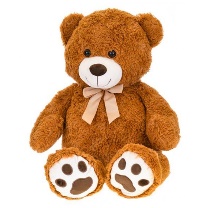 RAČUN:NOVCI:93 KUNE-MATIJA KUPUJE 2 KUTIJE KOCKICA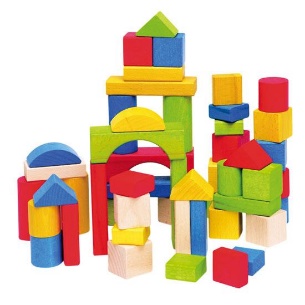 RAČUN:NOVCI: